Dear Parent/CarersThese are the School Improvement targets for this year (2016-18). The whole school is working on these improvements but we need your help to support your child.What we are trying to improveHow we will do this in schoolHow you can support your childAttendance – children coming to school every day, ready to learn and on timeProvide an exciting curriculum Support those children and families who are experiencing difficulties coming into school every day or are habitually late.Monitor children and groups of children, and look for patterns in lateness and absenceChallenge absence and lateness and offer support where we canInform Parent/carers of their child’s % attendance if below 95%Only keep your child at home if they are really illDo not request leave from learning for holidays, birthday treats or partiesMake sure your child arrives on time, ready for the school dayEncourage independence and responsibilityContinue to improve spelling and phonicsTeach phonics systematicallyTeach Key Words  and Common Exception WordsGive children opportunities to practice and apply their skills and knowledgeGive children feedback on how well they are doing and support them to improvePractice spelling and phonics at homeValuing writing and encourage children to have a go at writing lists, cards, stories etcEncourage children to spell Key Words correctlyPlay spelling gamesContinue to raise standards in readingTeach children to use their phonic skills to readRead to the children so that they foster a love of booksGet children excited about reading and teach them to apply their skillsHelp children to understand why it is important to be able to read.Read for a whole variety of reasons and share their skills with others. Read with your child at home and write in their reading contact bookShare stories and non-fiction books and information with your childUse the Book Club websiteRead in the real world – show children the importance of reading street signs, football scores, directions etcContinue to raise standards in maths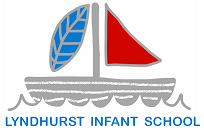 Children to be taught mathematical concepts so that they can meet their maths targetsChildren will be taught their number bonds and times tablesChildren will be challenged in their mathematical thinking to apply their skills in a variety of ways – we call this “Divergent Thinking”We will help children to apply their maths knowledge in a variety of ways so that they understand that maths is used in everyday life and is needed for employment.Play card games and board games so that children have the opportunity to learn/practice maths in a social contextHelp children to form their numbers correctly and look for numbers when out and about.Support children in learning number bonds, times tables and other mathematical concepts, and showing them how to use this knowledge in real life ie pairing socks, laying the table etcUse Doodle maths website